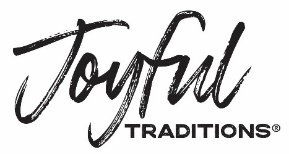 Delivery before Easter (4/20)JT1 Start by 1/8 End by 1/22Submit totals by 1/24Delivery options: 2/24 – 2/28JT2 Start by 1/15End by 1/29Submit totals by 1/31Delivery options: 3/3 – 3/7JT3 Start by 1/22End by 2/5Submit totals by 2/7Delivery options: 3/10 – 3/14JT4 Start by 1/29End by 2/12Submit totals by 2/14Delivery options: 3/17 – 3/21JT5 Start by 2/5End by 2/19Submit totals by 2/21Delivery options: 3/24 – 3/28JT6Start by: 2/12End by: 2/26Submit totals by: 2/28Delivery options: 3/31 – 4/4JT7Start by 2/19End by 3/5Submit totals by 3/7Delivery options: 4/7 – 4/11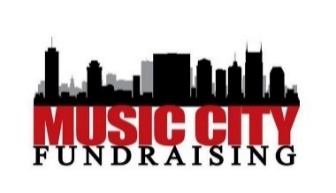 JT8Start by 2/26End by 3/12Submit totals by 3/14Delivery options: 4/14 – 4/18 Delivery before Mother’s Day 5/11)JT9Start by 3/5End by 3/19Submit totals by 3/21 Delivery options: 4/21 – 4/25JT10Start by 3/12End by 3/26 Submit totals by 3/28Delivery options: 4/28 – 5/2JT11Start by 3/19End by 4/2 Submit totals by 4/4 Delivery options: 5/5 – 5/9Late Spring/early Summer deliveryJT12Start by: 3/26 End by: 4/9Submit totals by: 4/11Delivery options: 5/12 – 5/16JT13Start by: 4/2End by: 4/16Submit totals by: 4/18Delivery options: 5/19 – 5/23JT14Start by: 4/9End by: 4/23Submit totals by: 4/24Delivery options: 5/26 – 5/30